Publicado en Madrid el 24/11/2017 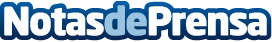 El Jurado de la I Edición en España de los Premios Internacionales de MMA Smarties 2017 otorga 16 premios​Mytaxy gana el Premio Smartie "Best in Show" 2017 de MMA Spain. Los 16 premios están enfocados al talento y la innovación en movilidad

Datos de contacto:Noelia Pereña913022860Nota de prensa publicada en: https://www.notasdeprensa.es/el-jurado-de-la-i-edicion-en-espana-de-los Categorias: Finanzas Marketing Premios http://www.notasdeprensa.es